Colecta de la semana pasada 9.20.2020 - $ 751.25- https://www.lincolndiocese.org/recursos-resources/fe-catolica-catholic-faithEsta pagina del Diócesis de Lincoln tiene muchos para entender su fe católica. Yo te la recomendó. Úsalas otras paginas para aumentar tu fe y tu esperanza en Dios. -Corona Virus Directrices en general: https://www.lincolndiocese.org/bishops/bishop-james-conley/statements/13602-diocese-of-lincoln-guidelines-for-coronavirus-covid-19- Aciprensa es un sitio web afiliado de Catholic News Agency para el pueblo de habla hispana en Estados Unidos, concentrado en noticias y comentario sobre temas actuales. También tienen diferentes videos y podcasts relevantes. -Necesitamos maestros de CCD: Cualquier persona interesada en enseñar CCD este año por favor contacte al P. Morris o envíe un correo electrónico a st.joseph.cc.hrvrd.ne@gmail.comCONFESIONES: Sábado 5:00-5:20 pm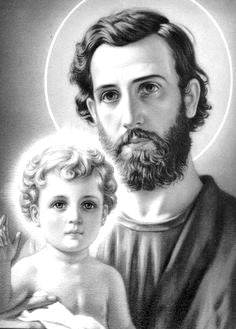 Domingo 8:30-8:50 amDespués 11:30 Misa                                         o Por CitaMISA DEL DÍA: 	Lun.-Sáb.: 7:00 am.   MISAS DOMINCALES: Vigilia del Sábado—5:30 pm                                       	Domingo — 9:00 am			            	          11:30 am (Español)NOTICIAS & FECHAS IMPORTANTES - Las clases de CCD comenzarán después la misa de las 9 am. Los formularios de inscripción están en la parte posterior de la iglesia o están disponibles para descargar de la pagina web. Entregue los formularios completados al P. Morris. Debido a los requisitos de entorno seguro para los jóvenes, se requiere que uno de los padres asista con sus hijos. -Life Chain- Hastings, NE: Hastings Life Chain es el domingo 4 de octubre de 2:00 pm a 3:00 pm. Nos reuniremos a lo largo de Burlington Ave. y 2nd Street (cerca de la antigua escuela de St. Michael, ahora Departamento de Policía de Hastings) Life Chain es una reunión pacífica y de oración para recordar a la comunidad y a sus líderes que nos preocupamos por la difícil situación de los niños no nacidos sacrificados diariamente aborto. El departamento de salud solicita que mantengamos una distancia social de 6 pies para cumplir con los requisitos de las precauciones de Covid.-Oraciones de la Parroquia: 	+Por todas las almas en el purgatorio	+Para que se elimina la practica del aborto	+Por el papa Francisco, por los obispos, sacerdotes, religiosos y religiosas	+Por todos los seminaristas, especialmente en el seminario de San Gregorio Magno	+Para que los jóvenes acepten sus vocaciones	+Por la paz del mundo, y por la seguridad de los en el servicio militar	+Por las intenciones de los Caballeros de Colón	+Por los que ya no practican la FePor: 	Edith Weber		Jack Paulus	 	Cecilia Meeza		Delores Leininger Chuck Preissler	Virginia Miller	Pat Veik		Mary Garvin	 Brad Oschner		Juan Slazar		Diane Walz		Dennis Reddick    Cesaria Gabriel	Cecilia Martel	Jeff Almond 		Erica Lauinger Bill Kerber		Riley Lewis		Seth Lewis 		Cathy KamostJordan Ortmeier	Fr. Allan Phan	Mike Kirwan		Kelem FabriceDoris Henvey		Marlene Ostdiek	Diane Noak		Garry VeikAngel Valdivia	Si tiene aluna intención que quiere agregar a la lista, llamen a Elaine Almond (402-772-7381) o Ellie Clark (402-762-5008).- 50 DÍAS DE ORACIÓN Y AYUNOÚnase a nosotros mientras levantamos a nuestra nación en oración durante 50 días desde el 14 de septiembre hasta el 3 de noviembre (día de las elecciones). Ore por un estado diferente cada día. Se anima a los participantes (pero no es obligatorio) a que agreguen sacrificios o ayunos a sus oraciones de una manera que sea apropiada para su estado de vida. Más detalles en "50 días de oración y ayuno" en Facebook (LINK) o en Twitter (@ 50daysUSA) Hay copias del calendario disponibles en la parte de atrás de la iglesia.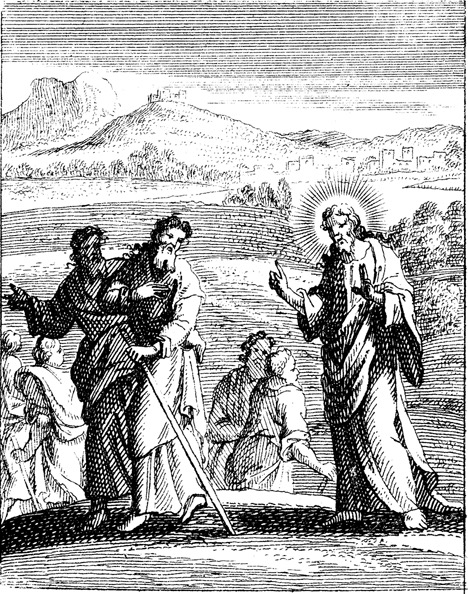 